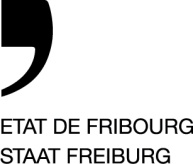 Amt für Wald und Natur WNARte du Mont Carmel 5, Postfach 155, 1762 Givisiez T +41 26 305 23 43www.fr.ch/wnaAmt für Wald und Natur WNARte du Mont Carmel 5, Postfach 155, 1762 Givisiez T +41 26 305 23 43www.fr.ch/wnaAmt für Wald und Natur WNARte du Mont Carmel 5, Postfach 155, 1762 Givisiez T +41 26 305 23 43www.fr.ch/wnaAmt für Wald und Natur WNARte du Mont Carmel 5, Postfach 155, 1762 Givisiez T +41 26 305 23 43www.fr.ch/wnaAmt für Wald und Natur WNARte du Mont Carmel 5, Postfach 155, 1762 Givisiez T +41 26 305 23 43www.fr.ch/wnaAmt für Wald und Natur WNARte du Mont Carmel 5, Postfach 155, 1762 Givisiez T +41 26 305 23 43www.fr.ch/wnaAmt für Wald und Natur WNARte du Mont Carmel 5, Postfach 155, 1762 Givisiez T +41 26 305 23 43www.fr.ch/wnaVertrag zur Gewährung von Subventionen: Nutzung von Schadholz (FP-D)zwischen dem Kanton Freiburg, vertreten durch das Amt für Wald und Natur (WNA), das sich verpflichtet, eine Pauschalsubvention auszubezahlen (inklusiv Steuern und Abgaben) unddem Eigentümer,der sich verpflichtet, die Arbeiten wirtschaftlich, termin- und fachgerecht und gemäss den gesetzlichen, beruflichen und fachlichen Bestimmungen auszuführen.Vertrag zur Gewährung von Subventionen: Nutzung von Schadholz (FP-D)zwischen dem Kanton Freiburg, vertreten durch das Amt für Wald und Natur (WNA), das sich verpflichtet, eine Pauschalsubvention auszubezahlen (inklusiv Steuern und Abgaben) unddem Eigentümer,der sich verpflichtet, die Arbeiten wirtschaftlich, termin- und fachgerecht und gemäss den gesetzlichen, beruflichen und fachlichen Bestimmungen auszuführen.Vertrag zur Gewährung von Subventionen: Nutzung von Schadholz (FP-D)zwischen dem Kanton Freiburg, vertreten durch das Amt für Wald und Natur (WNA), das sich verpflichtet, eine Pauschalsubvention auszubezahlen (inklusiv Steuern und Abgaben) unddem Eigentümer,der sich verpflichtet, die Arbeiten wirtschaftlich, termin- und fachgerecht und gemäss den gesetzlichen, beruflichen und fachlichen Bestimmungen auszuführen.Vertrag zur Gewährung von Subventionen: Nutzung von Schadholz (FP-D)zwischen dem Kanton Freiburg, vertreten durch das Amt für Wald und Natur (WNA), das sich verpflichtet, eine Pauschalsubvention auszubezahlen (inklusiv Steuern und Abgaben) unddem Eigentümer,der sich verpflichtet, die Arbeiten wirtschaftlich, termin- und fachgerecht und gemäss den gesetzlichen, beruflichen und fachlichen Bestimmungen auszuführen.Vertrag zur Gewährung von Subventionen: Nutzung von Schadholz (FP-D)zwischen dem Kanton Freiburg, vertreten durch das Amt für Wald und Natur (WNA), das sich verpflichtet, eine Pauschalsubvention auszubezahlen (inklusiv Steuern und Abgaben) unddem Eigentümer,der sich verpflichtet, die Arbeiten wirtschaftlich, termin- und fachgerecht und gemäss den gesetzlichen, beruflichen und fachlichen Bestimmungen auszuführen.Vertrag zur Gewährung von Subventionen: Nutzung von Schadholz (FP-D)zwischen dem Kanton Freiburg, vertreten durch das Amt für Wald und Natur (WNA), das sich verpflichtet, eine Pauschalsubvention auszubezahlen (inklusiv Steuern und Abgaben) unddem Eigentümer,der sich verpflichtet, die Arbeiten wirtschaftlich, termin- und fachgerecht und gemäss den gesetzlichen, beruflichen und fachlichen Bestimmungen auszuführen.Vertrag zur Gewährung von Subventionen: Nutzung von Schadholz (FP-D)zwischen dem Kanton Freiburg, vertreten durch das Amt für Wald und Natur (WNA), das sich verpflichtet, eine Pauschalsubvention auszubezahlen (inklusiv Steuern und Abgaben) unddem Eigentümer,der sich verpflichtet, die Arbeiten wirtschaftlich, termin- und fachgerecht und gemäss den gesetzlichen, beruflichen und fachlichen Bestimmungen auszuführen.Vertrag zur Gewährung von Subventionen: Nutzung von Schadholz (FP-D)zwischen dem Kanton Freiburg, vertreten durch das Amt für Wald und Natur (WNA), das sich verpflichtet, eine Pauschalsubvention auszubezahlen (inklusiv Steuern und Abgaben) unddem Eigentümer,der sich verpflichtet, die Arbeiten wirtschaftlich, termin- und fachgerecht und gemäss den gesetzlichen, beruflichen und fachlichen Bestimmungen auszuführen.Vertrag zur Gewährung von Subventionen: Nutzung von Schadholz (FP-D)zwischen dem Kanton Freiburg, vertreten durch das Amt für Wald und Natur (WNA), das sich verpflichtet, eine Pauschalsubvention auszubezahlen (inklusiv Steuern und Abgaben) unddem Eigentümer,der sich verpflichtet, die Arbeiten wirtschaftlich, termin- und fachgerecht und gemäss den gesetzlichen, beruflichen und fachlichen Bestimmungen auszuführen.Vertrag zur Gewährung von Subventionen: Nutzung von Schadholz (FP-D)zwischen dem Kanton Freiburg, vertreten durch das Amt für Wald und Natur (WNA), das sich verpflichtet, eine Pauschalsubvention auszubezahlen (inklusiv Steuern und Abgaben) unddem Eigentümer,der sich verpflichtet, die Arbeiten wirtschaftlich, termin- und fachgerecht und gemäss den gesetzlichen, beruflichen und fachlichen Bestimmungen auszuführen.Vertrag zur Gewährung von Subventionen: Nutzung von Schadholz (FP-D)zwischen dem Kanton Freiburg, vertreten durch das Amt für Wald und Natur (WNA), das sich verpflichtet, eine Pauschalsubvention auszubezahlen (inklusiv Steuern und Abgaben) unddem Eigentümer,der sich verpflichtet, die Arbeiten wirtschaftlich, termin- und fachgerecht und gemäss den gesetzlichen, beruflichen und fachlichen Bestimmungen auszuführen.Vertrag zur Gewährung von Subventionen: Nutzung von Schadholz (FP-D)zwischen dem Kanton Freiburg, vertreten durch das Amt für Wald und Natur (WNA), das sich verpflichtet, eine Pauschalsubvention auszubezahlen (inklusiv Steuern und Abgaben) unddem Eigentümer,der sich verpflichtet, die Arbeiten wirtschaftlich, termin- und fachgerecht und gemäss den gesetzlichen, beruflichen und fachlichen Bestimmungen auszuführen.Vertrag zur Gewährung von Subventionen: Nutzung von Schadholz (FP-D)zwischen dem Kanton Freiburg, vertreten durch das Amt für Wald und Natur (WNA), das sich verpflichtet, eine Pauschalsubvention auszubezahlen (inklusiv Steuern und Abgaben) unddem Eigentümer,der sich verpflichtet, die Arbeiten wirtschaftlich, termin- und fachgerecht und gemäss den gesetzlichen, beruflichen und fachlichen Bestimmungen auszuführen.Vertrag zur Gewährung von Subventionen: Nutzung von Schadholz (FP-D)zwischen dem Kanton Freiburg, vertreten durch das Amt für Wald und Natur (WNA), das sich verpflichtet, eine Pauschalsubvention auszubezahlen (inklusiv Steuern und Abgaben) unddem Eigentümer,der sich verpflichtet, die Arbeiten wirtschaftlich, termin- und fachgerecht und gemäss den gesetzlichen, beruflichen und fachlichen Bestimmungen auszuführen.Vertrag zur Gewährung von Subventionen: Nutzung von Schadholz (FP-D)zwischen dem Kanton Freiburg, vertreten durch das Amt für Wald und Natur (WNA), das sich verpflichtet, eine Pauschalsubvention auszubezahlen (inklusiv Steuern und Abgaben) unddem Eigentümer,der sich verpflichtet, die Arbeiten wirtschaftlich, termin- und fachgerecht und gemäss den gesetzlichen, beruflichen und fachlichen Bestimmungen auszuführen.Gesetzliche Grundlagen:	Gesetz vom 2. März 1999 über den Wald und den Schutz vor Naturereignissen, Art. 64c. 	Weisung des WNA "Waldschutz"Gesetzliche Grundlagen:	Gesetz vom 2. März 1999 über den Wald und den Schutz vor Naturereignissen, Art. 64c. 	Weisung des WNA "Waldschutz"Gesetzliche Grundlagen:	Gesetz vom 2. März 1999 über den Wald und den Schutz vor Naturereignissen, Art. 64c. 	Weisung des WNA "Waldschutz"Gesetzliche Grundlagen:	Gesetz vom 2. März 1999 über den Wald und den Schutz vor Naturereignissen, Art. 64c. 	Weisung des WNA "Waldschutz"Gesetzliche Grundlagen:	Gesetz vom 2. März 1999 über den Wald und den Schutz vor Naturereignissen, Art. 64c. 	Weisung des WNA "Waldschutz"Gesetzliche Grundlagen:	Gesetz vom 2. März 1999 über den Wald und den Schutz vor Naturereignissen, Art. 64c. 	Weisung des WNA "Waldschutz"Gesetzliche Grundlagen:	Gesetz vom 2. März 1999 über den Wald und den Schutz vor Naturereignissen, Art. 64c. 	Weisung des WNA "Waldschutz"Gesetzliche Grundlagen:	Gesetz vom 2. März 1999 über den Wald und den Schutz vor Naturereignissen, Art. 64c. 	Weisung des WNA "Waldschutz"Gesetzliche Grundlagen:	Gesetz vom 2. März 1999 über den Wald und den Schutz vor Naturereignissen, Art. 64c. 	Weisung des WNA "Waldschutz"Gesetzliche Grundlagen:	Gesetz vom 2. März 1999 über den Wald und den Schutz vor Naturereignissen, Art. 64c. 	Weisung des WNA "Waldschutz"Gesetzliche Grundlagen:	Gesetz vom 2. März 1999 über den Wald und den Schutz vor Naturereignissen, Art. 64c. 	Weisung des WNA "Waldschutz"Gesetzliche Grundlagen:	Gesetz vom 2. März 1999 über den Wald und den Schutz vor Naturereignissen, Art. 64c. 	Weisung des WNA "Waldschutz"Gesetzliche Grundlagen:	Gesetz vom 2. März 1999 über den Wald und den Schutz vor Naturereignissen, Art. 64c. 	Weisung des WNA "Waldschutz"Gesetzliche Grundlagen:	Gesetz vom 2. März 1999 über den Wald und den Schutz vor Naturereignissen, Art. 64c. 	Weisung des WNA "Waldschutz"Gesetzliche Grundlagen:	Gesetz vom 2. März 1999 über den Wald und den Schutz vor Naturereignissen, Art. 64c. 	Weisung des WNA "Waldschutz"Forstkreis Nr.	Revier Nr. 	Vertrag Gesub Nr.:Forstkreis Nr.	Revier Nr. 	Vertrag Gesub Nr.:Forstkreis Nr.	Revier Nr. 	Vertrag Gesub Nr.:Forstkreis Nr.	Revier Nr. 	Vertrag Gesub Nr.:Forstkreis Nr.	Revier Nr. 	Vertrag Gesub Nr.:Forstkreis Nr.	Revier Nr. 	Vertrag Gesub Nr.:Forstkreis Nr.	Revier Nr. 	Vertrag Gesub Nr.:Forstkreis Nr.	Revier Nr. 	Vertrag Gesub Nr.:Forstkreis Nr.	Revier Nr. 	Vertrag Gesub Nr.:Forstkreis Nr.	Revier Nr. 	Vertrag Gesub Nr.:Forstkreis Nr.	Revier Nr. 	Vertrag Gesub Nr.:Forstkreis Nr.	Revier Nr. 	Vertrag Gesub Nr.:Forstkreis Nr.	Revier Nr. 	Vertrag Gesub Nr.:Forstkreis Nr.	Revier Nr. 	Vertrag Gesub Nr.:Forstkreis Nr.	Revier Nr. 	Vertrag Gesub Nr.:EigentümerName und VornameAdressePLZ, OrtTelefonnr. E-Mail BankIBAN Nr.SAP-Code LieferantEigentümerName und VornameAdressePLZ, OrtTelefonnr. E-Mail BankIBAN Nr.SAP-Code LieferantEigentümerName und VornameAdressePLZ, OrtTelefonnr. E-Mail BankIBAN Nr.SAP-Code LieferantEigentümerName und VornameAdressePLZ, OrtTelefonnr. E-Mail BankIBAN Nr.SAP-Code LieferantEigentümerName und VornameAdressePLZ, OrtTelefonnr. E-Mail BankIBAN Nr.SAP-Code LieferantFalls Abtretung von Subventionen, zugunsten von:Name und VornameAdressePLZ, OrtTelefonnr. E-Mail BankIBAN Nr.SAP-Code LieferantFalls Abtretung von Subventionen, zugunsten von:Name und VornameAdressePLZ, OrtTelefonnr. E-Mail BankIBAN Nr.SAP-Code LieferantFalls Abtretung von Subventionen, zugunsten von:Name und VornameAdressePLZ, OrtTelefonnr. E-Mail BankIBAN Nr.SAP-Code LieferantFalls Abtretung von Subventionen, zugunsten von:Name und VornameAdressePLZ, OrtTelefonnr. E-Mail BankIBAN Nr.SAP-Code LieferantFalls Abtretung von Subventionen, zugunsten von:Name und VornameAdressePLZ, OrtTelefonnr. E-Mail BankIBAN Nr.SAP-Code LieferantFalls Abtretung von Subventionen, zugunsten von:Name und VornameAdressePLZ, OrtTelefonnr. E-Mail BankIBAN Nr.SAP-Code LieferantFalls Abtretung von Subventionen, zugunsten von:Name und VornameAdressePLZ, OrtTelefonnr. E-Mail BankIBAN Nr.SAP-Code LieferantFalls Abtretung von Subventionen, zugunsten von:Name und VornameAdressePLZ, OrtTelefonnr. E-Mail BankIBAN Nr.SAP-Code LieferantFalls Abtretung von Subventionen, zugunsten von:Name und VornameAdressePLZ, OrtTelefonnr. E-Mail BankIBAN Nr.SAP-Code LieferantFalls Abtretung von Subventionen, zugunsten von:Name und VornameAdressePLZ, OrtTelefonnr. E-Mail BankIBAN Nr.SAP-Code LieferantAbtretenserklärung für die Subvention. Der Eigentümer erklärt sich hiermit mit der Zahlung der für diese Arbeiten fälligen Subventionen an den oben genannten Begünstigten einverstanden.Abtretenserklärung für die Subvention. Der Eigentümer erklärt sich hiermit mit der Zahlung der für diese Arbeiten fälligen Subventionen an den oben genannten Begünstigten einverstanden.Abtretenserklärung für die Subvention. Der Eigentümer erklärt sich hiermit mit der Zahlung der für diese Arbeiten fälligen Subventionen an den oben genannten Begünstigten einverstanden.Abtretenserklärung für die Subvention. Der Eigentümer erklärt sich hiermit mit der Zahlung der für diese Arbeiten fälligen Subventionen an den oben genannten Begünstigten einverstanden.Abtretenserklärung für die Subvention. Der Eigentümer erklärt sich hiermit mit der Zahlung der für diese Arbeiten fälligen Subventionen an den oben genannten Begünstigten einverstanden.Abtretenserklärung für die Subvention. Der Eigentümer erklärt sich hiermit mit der Zahlung der für diese Arbeiten fälligen Subventionen an den oben genannten Begünstigten einverstanden.Abtretenserklärung für die Subvention. Der Eigentümer erklärt sich hiermit mit der Zahlung der für diese Arbeiten fälligen Subventionen an den oben genannten Begünstigten einverstanden.Abtretenserklärung für die Subvention. Der Eigentümer erklärt sich hiermit mit der Zahlung der für diese Arbeiten fälligen Subventionen an den oben genannten Begünstigten einverstanden.Abtretenserklärung für die Subvention. Der Eigentümer erklärt sich hiermit mit der Zahlung der für diese Arbeiten fälligen Subventionen an den oben genannten Begünstigten einverstanden.Abtretenserklärung für die Subvention. Der Eigentümer erklärt sich hiermit mit der Zahlung der für diese Arbeiten fälligen Subventionen an den oben genannten Begünstigten einverstanden.Abtretenserklärung für die Subvention. Der Eigentümer erklärt sich hiermit mit der Zahlung der für diese Arbeiten fälligen Subventionen an den oben genannten Begünstigten einverstanden.Abtretenserklärung für die Subvention. Der Eigentümer erklärt sich hiermit mit der Zahlung der für diese Arbeiten fälligen Subventionen an den oben genannten Begünstigten einverstanden.Abtretenserklärung für die Subvention. Der Eigentümer erklärt sich hiermit mit der Zahlung der für diese Arbeiten fälligen Subventionen an den oben genannten Begünstigten einverstanden.Abtretenserklärung für die Subvention. Der Eigentümer erklärt sich hiermit mit der Zahlung der für diese Arbeiten fälligen Subventionen an den oben genannten Begünstigten einverstanden.Abtretenserklärung für die Subvention. Der Eigentümer erklärt sich hiermit mit der Zahlung der für diese Arbeiten fälligen Subventionen an den oben genannten Begünstigten einverstanden.Lokalisierung und Beschreibung der SchädenDatum Auftritt der Schäden:	Baumarten: Koordinaten:	Bestandes-Nr.:	LokalnameSchadensursache:   Borkenkäfer, Baum stehend      Wind      Schnee      ………………………………Ziel der Massnahme, Risikoreduktion: 	 phytosanitär (Borkenkäfer oder anderer Organismus)		 einer Verklausung eines Wildbaches 		 einer Verschärfung der Auswirkungen einer Lawine		 einer Verschlechterung des Bodens bis zu einem aktiven Erdrutsch Lokalisierung und Beschreibung der SchädenDatum Auftritt der Schäden:	Baumarten: Koordinaten:	Bestandes-Nr.:	LokalnameSchadensursache:   Borkenkäfer, Baum stehend      Wind      Schnee      ………………………………Ziel der Massnahme, Risikoreduktion: 	 phytosanitär (Borkenkäfer oder anderer Organismus)		 einer Verklausung eines Wildbaches 		 einer Verschärfung der Auswirkungen einer Lawine		 einer Verschlechterung des Bodens bis zu einem aktiven Erdrutsch Lokalisierung und Beschreibung der SchädenDatum Auftritt der Schäden:	Baumarten: Koordinaten:	Bestandes-Nr.:	LokalnameSchadensursache:   Borkenkäfer, Baum stehend      Wind      Schnee      ………………………………Ziel der Massnahme, Risikoreduktion: 	 phytosanitär (Borkenkäfer oder anderer Organismus)		 einer Verklausung eines Wildbaches 		 einer Verschärfung der Auswirkungen einer Lawine		 einer Verschlechterung des Bodens bis zu einem aktiven Erdrutsch Lokalisierung und Beschreibung der SchädenDatum Auftritt der Schäden:	Baumarten: Koordinaten:	Bestandes-Nr.:	LokalnameSchadensursache:   Borkenkäfer, Baum stehend      Wind      Schnee      ………………………………Ziel der Massnahme, Risikoreduktion: 	 phytosanitär (Borkenkäfer oder anderer Organismus)		 einer Verklausung eines Wildbaches 		 einer Verschärfung der Auswirkungen einer Lawine		 einer Verschlechterung des Bodens bis zu einem aktiven Erdrutsch Lokalisierung und Beschreibung der SchädenDatum Auftritt der Schäden:	Baumarten: Koordinaten:	Bestandes-Nr.:	LokalnameSchadensursache:   Borkenkäfer, Baum stehend      Wind      Schnee      ………………………………Ziel der Massnahme, Risikoreduktion: 	 phytosanitär (Borkenkäfer oder anderer Organismus)		 einer Verklausung eines Wildbaches 		 einer Verschärfung der Auswirkungen einer Lawine		 einer Verschlechterung des Bodens bis zu einem aktiven Erdrutsch Lokalisierung und Beschreibung der SchädenDatum Auftritt der Schäden:	Baumarten: Koordinaten:	Bestandes-Nr.:	LokalnameSchadensursache:   Borkenkäfer, Baum stehend      Wind      Schnee      ………………………………Ziel der Massnahme, Risikoreduktion: 	 phytosanitär (Borkenkäfer oder anderer Organismus)		 einer Verklausung eines Wildbaches 		 einer Verschärfung der Auswirkungen einer Lawine		 einer Verschlechterung des Bodens bis zu einem aktiven Erdrutsch Lokalisierung und Beschreibung der SchädenDatum Auftritt der Schäden:	Baumarten: Koordinaten:	Bestandes-Nr.:	LokalnameSchadensursache:   Borkenkäfer, Baum stehend      Wind      Schnee      ………………………………Ziel der Massnahme, Risikoreduktion: 	 phytosanitär (Borkenkäfer oder anderer Organismus)		 einer Verklausung eines Wildbaches 		 einer Verschärfung der Auswirkungen einer Lawine		 einer Verschlechterung des Bodens bis zu einem aktiven Erdrutsch Lokalisierung und Beschreibung der SchädenDatum Auftritt der Schäden:	Baumarten: Koordinaten:	Bestandes-Nr.:	LokalnameSchadensursache:   Borkenkäfer, Baum stehend      Wind      Schnee      ………………………………Ziel der Massnahme, Risikoreduktion: 	 phytosanitär (Borkenkäfer oder anderer Organismus)		 einer Verklausung eines Wildbaches 		 einer Verschärfung der Auswirkungen einer Lawine		 einer Verschlechterung des Bodens bis zu einem aktiven Erdrutsch Lokalisierung und Beschreibung der SchädenDatum Auftritt der Schäden:	Baumarten: Koordinaten:	Bestandes-Nr.:	LokalnameSchadensursache:   Borkenkäfer, Baum stehend      Wind      Schnee      ………………………………Ziel der Massnahme, Risikoreduktion: 	 phytosanitär (Borkenkäfer oder anderer Organismus)		 einer Verklausung eines Wildbaches 		 einer Verschärfung der Auswirkungen einer Lawine		 einer Verschlechterung des Bodens bis zu einem aktiven Erdrutsch Lokalisierung und Beschreibung der SchädenDatum Auftritt der Schäden:	Baumarten: Koordinaten:	Bestandes-Nr.:	LokalnameSchadensursache:   Borkenkäfer, Baum stehend      Wind      Schnee      ………………………………Ziel der Massnahme, Risikoreduktion: 	 phytosanitär (Borkenkäfer oder anderer Organismus)		 einer Verklausung eines Wildbaches 		 einer Verschärfung der Auswirkungen einer Lawine		 einer Verschlechterung des Bodens bis zu einem aktiven Erdrutsch Lokalisierung und Beschreibung der SchädenDatum Auftritt der Schäden:	Baumarten: Koordinaten:	Bestandes-Nr.:	LokalnameSchadensursache:   Borkenkäfer, Baum stehend      Wind      Schnee      ………………………………Ziel der Massnahme, Risikoreduktion: 	 phytosanitär (Borkenkäfer oder anderer Organismus)		 einer Verklausung eines Wildbaches 		 einer Verschärfung der Auswirkungen einer Lawine		 einer Verschlechterung des Bodens bis zu einem aktiven Erdrutsch Lokalisierung und Beschreibung der SchädenDatum Auftritt der Schäden:	Baumarten: Koordinaten:	Bestandes-Nr.:	LokalnameSchadensursache:   Borkenkäfer, Baum stehend      Wind      Schnee      ………………………………Ziel der Massnahme, Risikoreduktion: 	 phytosanitär (Borkenkäfer oder anderer Organismus)		 einer Verklausung eines Wildbaches 		 einer Verschärfung der Auswirkungen einer Lawine		 einer Verschlechterung des Bodens bis zu einem aktiven Erdrutsch Lokalisierung und Beschreibung der SchädenDatum Auftritt der Schäden:	Baumarten: Koordinaten:	Bestandes-Nr.:	LokalnameSchadensursache:   Borkenkäfer, Baum stehend      Wind      Schnee      ………………………………Ziel der Massnahme, Risikoreduktion: 	 phytosanitär (Borkenkäfer oder anderer Organismus)		 einer Verklausung eines Wildbaches 		 einer Verschärfung der Auswirkungen einer Lawine		 einer Verschlechterung des Bodens bis zu einem aktiven Erdrutsch Lokalisierung und Beschreibung der SchädenDatum Auftritt der Schäden:	Baumarten: Koordinaten:	Bestandes-Nr.:	LokalnameSchadensursache:   Borkenkäfer, Baum stehend      Wind      Schnee      ………………………………Ziel der Massnahme, Risikoreduktion: 	 phytosanitär (Borkenkäfer oder anderer Organismus)		 einer Verklausung eines Wildbaches 		 einer Verschärfung der Auswirkungen einer Lawine		 einer Verschlechterung des Bodens bis zu einem aktiven Erdrutsch Lokalisierung und Beschreibung der SchädenDatum Auftritt der Schäden:	Baumarten: Koordinaten:	Bestandes-Nr.:	LokalnameSchadensursache:   Borkenkäfer, Baum stehend      Wind      Schnee      ………………………………Ziel der Massnahme, Risikoreduktion: 	 phytosanitär (Borkenkäfer oder anderer Organismus)		 einer Verklausung eines Wildbaches 		 einer Verschärfung der Auswirkungen einer Lawine		 einer Verschlechterung des Bodens bis zu einem aktiven Erdrutsch Geplante ArbeitenGeplante ArbeitenGeplante ArbeitenGeplante ArbeitenGeplante ArbeitenGeplante ArbeitenGeplante ArbeitenGeplante ArbeitenGeplante ArbeitenGeplante ArbeitenGeplante ArbeitenGeplante ArbeitenGeplante ArbeitenGeplante ArbeitenGeplante Arbeiten Fällen von Bäumen	 Entasten	 Einschneiden	 Entrinden	 Einschneiden der Rinde	 Hacken Restholz aufhäufen		 Verbrennen des befallenen Materials Zu rückendes Holz 	oder 	 Holz im Bestand lassenRückemittel:Der Waldbesitzer wird darauf hingewiesen, dass er das Unternehmen für die auszuführenden Arbeiten, frei wählen kann. Das Unternehmen muss die Bedingungen für die Arbeitssicherheit erfüllen (auch bei Unternehmen im Nebenerwerb). Fällen von Bäumen	 Entasten	 Einschneiden	 Entrinden	 Einschneiden der Rinde	 Hacken Restholz aufhäufen		 Verbrennen des befallenen Materials Zu rückendes Holz 	oder 	 Holz im Bestand lassenRückemittel:Der Waldbesitzer wird darauf hingewiesen, dass er das Unternehmen für die auszuführenden Arbeiten, frei wählen kann. Das Unternehmen muss die Bedingungen für die Arbeitssicherheit erfüllen (auch bei Unternehmen im Nebenerwerb). Fällen von Bäumen	 Entasten	 Einschneiden	 Entrinden	 Einschneiden der Rinde	 Hacken Restholz aufhäufen		 Verbrennen des befallenen Materials Zu rückendes Holz 	oder 	 Holz im Bestand lassenRückemittel:Der Waldbesitzer wird darauf hingewiesen, dass er das Unternehmen für die auszuführenden Arbeiten, frei wählen kann. Das Unternehmen muss die Bedingungen für die Arbeitssicherheit erfüllen (auch bei Unternehmen im Nebenerwerb). Fällen von Bäumen	 Entasten	 Einschneiden	 Entrinden	 Einschneiden der Rinde	 Hacken Restholz aufhäufen		 Verbrennen des befallenen Materials Zu rückendes Holz 	oder 	 Holz im Bestand lassenRückemittel:Der Waldbesitzer wird darauf hingewiesen, dass er das Unternehmen für die auszuführenden Arbeiten, frei wählen kann. Das Unternehmen muss die Bedingungen für die Arbeitssicherheit erfüllen (auch bei Unternehmen im Nebenerwerb). Fällen von Bäumen	 Entasten	 Einschneiden	 Entrinden	 Einschneiden der Rinde	 Hacken Restholz aufhäufen		 Verbrennen des befallenen Materials Zu rückendes Holz 	oder 	 Holz im Bestand lassenRückemittel:Der Waldbesitzer wird darauf hingewiesen, dass er das Unternehmen für die auszuführenden Arbeiten, frei wählen kann. Das Unternehmen muss die Bedingungen für die Arbeitssicherheit erfüllen (auch bei Unternehmen im Nebenerwerb). Fällen von Bäumen	 Entasten	 Einschneiden	 Entrinden	 Einschneiden der Rinde	 Hacken Restholz aufhäufen		 Verbrennen des befallenen Materials Zu rückendes Holz 	oder 	 Holz im Bestand lassenRückemittel:Der Waldbesitzer wird darauf hingewiesen, dass er das Unternehmen für die auszuführenden Arbeiten, frei wählen kann. Das Unternehmen muss die Bedingungen für die Arbeitssicherheit erfüllen (auch bei Unternehmen im Nebenerwerb). Fällen von Bäumen	 Entasten	 Einschneiden	 Entrinden	 Einschneiden der Rinde	 Hacken Restholz aufhäufen		 Verbrennen des befallenen Materials Zu rückendes Holz 	oder 	 Holz im Bestand lassenRückemittel:Der Waldbesitzer wird darauf hingewiesen, dass er das Unternehmen für die auszuführenden Arbeiten, frei wählen kann. Das Unternehmen muss die Bedingungen für die Arbeitssicherheit erfüllen (auch bei Unternehmen im Nebenerwerb). Fällen von Bäumen	 Entasten	 Einschneiden	 Entrinden	 Einschneiden der Rinde	 Hacken Restholz aufhäufen		 Verbrennen des befallenen Materials Zu rückendes Holz 	oder 	 Holz im Bestand lassenRückemittel:Der Waldbesitzer wird darauf hingewiesen, dass er das Unternehmen für die auszuführenden Arbeiten, frei wählen kann. Das Unternehmen muss die Bedingungen für die Arbeitssicherheit erfüllen (auch bei Unternehmen im Nebenerwerb). Fällen von Bäumen	 Entasten	 Einschneiden	 Entrinden	 Einschneiden der Rinde	 Hacken Restholz aufhäufen		 Verbrennen des befallenen Materials Zu rückendes Holz 	oder 	 Holz im Bestand lassenRückemittel:Der Waldbesitzer wird darauf hingewiesen, dass er das Unternehmen für die auszuführenden Arbeiten, frei wählen kann. Das Unternehmen muss die Bedingungen für die Arbeitssicherheit erfüllen (auch bei Unternehmen im Nebenerwerb). Fällen von Bäumen	 Entasten	 Einschneiden	 Entrinden	 Einschneiden der Rinde	 Hacken Restholz aufhäufen		 Verbrennen des befallenen Materials Zu rückendes Holz 	oder 	 Holz im Bestand lassenRückemittel:Der Waldbesitzer wird darauf hingewiesen, dass er das Unternehmen für die auszuführenden Arbeiten, frei wählen kann. Das Unternehmen muss die Bedingungen für die Arbeitssicherheit erfüllen (auch bei Unternehmen im Nebenerwerb). Fällen von Bäumen	 Entasten	 Einschneiden	 Entrinden	 Einschneiden der Rinde	 Hacken Restholz aufhäufen		 Verbrennen des befallenen Materials Zu rückendes Holz 	oder 	 Holz im Bestand lassenRückemittel:Der Waldbesitzer wird darauf hingewiesen, dass er das Unternehmen für die auszuführenden Arbeiten, frei wählen kann. Das Unternehmen muss die Bedingungen für die Arbeitssicherheit erfüllen (auch bei Unternehmen im Nebenerwerb). Fällen von Bäumen	 Entasten	 Einschneiden	 Entrinden	 Einschneiden der Rinde	 Hacken Restholz aufhäufen		 Verbrennen des befallenen Materials Zu rückendes Holz 	oder 	 Holz im Bestand lassenRückemittel:Der Waldbesitzer wird darauf hingewiesen, dass er das Unternehmen für die auszuführenden Arbeiten, frei wählen kann. Das Unternehmen muss die Bedingungen für die Arbeitssicherheit erfüllen (auch bei Unternehmen im Nebenerwerb). Fällen von Bäumen	 Entasten	 Einschneiden	 Entrinden	 Einschneiden der Rinde	 Hacken Restholz aufhäufen		 Verbrennen des befallenen Materials Zu rückendes Holz 	oder 	 Holz im Bestand lassenRückemittel:Der Waldbesitzer wird darauf hingewiesen, dass er das Unternehmen für die auszuführenden Arbeiten, frei wählen kann. Das Unternehmen muss die Bedingungen für die Arbeitssicherheit erfüllen (auch bei Unternehmen im Nebenerwerb). Fällen von Bäumen	 Entasten	 Einschneiden	 Entrinden	 Einschneiden der Rinde	 Hacken Restholz aufhäufen		 Verbrennen des befallenen Materials Zu rückendes Holz 	oder 	 Holz im Bestand lassenRückemittel:Der Waldbesitzer wird darauf hingewiesen, dass er das Unternehmen für die auszuführenden Arbeiten, frei wählen kann. Das Unternehmen muss die Bedingungen für die Arbeitssicherheit erfüllen (auch bei Unternehmen im Nebenerwerb). Fällen von Bäumen	 Entasten	 Einschneiden	 Entrinden	 Einschneiden der Rinde	 Hacken Restholz aufhäufen		 Verbrennen des befallenen Materials Zu rückendes Holz 	oder 	 Holz im Bestand lassenRückemittel:Der Waldbesitzer wird darauf hingewiesen, dass er das Unternehmen für die auszuführenden Arbeiten, frei wählen kann. Das Unternehmen muss die Bedingungen für die Arbeitssicherheit erfüllen (auch bei Unternehmen im Nebenerwerb).Ausführungstermin der Arbeiten:Ausführungstermin der Arbeiten:Ausführungstermin der Arbeiten:Ausführungstermin der Arbeiten:Ausführungstermin der Arbeiten:Ausführungstermin der Arbeiten:Ausführungstermin der Arbeiten:Ausführungstermin der Arbeiten:Ausführungstermin der Arbeiten:Ausführungstermin der Arbeiten:Ausführungstermin der Arbeiten:Ausführungstermin der Arbeiten:Ausführungstermin der Arbeiten:Ausführungstermin der Arbeiten:Ausführungstermin der Arbeiten:Schätzung der Subvention……….  m3 zu einer Pauschale von ……….  Franken/m3  = ……………… Franken SubventionenSchätzung der Subvention……….  m3 zu einer Pauschale von ……….  Franken/m3  = ……………… Franken SubventionenSchätzung der Subvention……….  m3 zu einer Pauschale von ……….  Franken/m3  = ……………… Franken SubventionenSchätzung der Subvention……….  m3 zu einer Pauschale von ……….  Franken/m3  = ……………… Franken SubventionenSchätzung der Subvention……….  m3 zu einer Pauschale von ……….  Franken/m3  = ……………… Franken SubventionenSchätzung der Subvention……….  m3 zu einer Pauschale von ……….  Franken/m3  = ……………… Franken SubventionenSchätzung der Subvention……….  m3 zu einer Pauschale von ……….  Franken/m3  = ……………… Franken SubventionenSchätzung der Subvention……….  m3 zu einer Pauschale von ……….  Franken/m3  = ……………… Franken SubventionenSchätzung der Subvention……….  m3 zu einer Pauschale von ……….  Franken/m3  = ……………… Franken SubventionenSchätzung der Subvention……….  m3 zu einer Pauschale von ……….  Franken/m3  = ……………… Franken SubventionenSchätzung der Subvention……….  m3 zu einer Pauschale von ……….  Franken/m3  = ……………… Franken SubventionenSchätzung der Subvention……….  m3 zu einer Pauschale von ……….  Franken/m3  = ……………… Franken SubventionenSchätzung der Subvention……….  m3 zu einer Pauschale von ……….  Franken/m3  = ……………… Franken SubventionenSchätzung der Subvention……….  m3 zu einer Pauschale von ……….  Franken/m3  = ……………… Franken SubventionenSchätzung der Subvention……….  m3 zu einer Pauschale von ……….  Franken/m3  = ……………… Franken SubventionenKontrolle und Auszahlung der Subvention. Die Auszahlung der Subvention erfolgt nach der Ausführung und Kontrolle der Arbeiten. Die vom Amt für Wald und Natur bestimmten Personen sorgen für die Einhaltung der festgelegten Bedingungen. Der Subventionsbetrag wird mit der Abrechnung festgelegt und je nach verfügbaren Krediten bis Ende Jahr ausbezahlt.Kontrolle und Auszahlung der Subvention. Die Auszahlung der Subvention erfolgt nach der Ausführung und Kontrolle der Arbeiten. Die vom Amt für Wald und Natur bestimmten Personen sorgen für die Einhaltung der festgelegten Bedingungen. Der Subventionsbetrag wird mit der Abrechnung festgelegt und je nach verfügbaren Krediten bis Ende Jahr ausbezahlt.Kontrolle und Auszahlung der Subvention. Die Auszahlung der Subvention erfolgt nach der Ausführung und Kontrolle der Arbeiten. Die vom Amt für Wald und Natur bestimmten Personen sorgen für die Einhaltung der festgelegten Bedingungen. Der Subventionsbetrag wird mit der Abrechnung festgelegt und je nach verfügbaren Krediten bis Ende Jahr ausbezahlt.Kontrolle und Auszahlung der Subvention. Die Auszahlung der Subvention erfolgt nach der Ausführung und Kontrolle der Arbeiten. Die vom Amt für Wald und Natur bestimmten Personen sorgen für die Einhaltung der festgelegten Bedingungen. Der Subventionsbetrag wird mit der Abrechnung festgelegt und je nach verfügbaren Krediten bis Ende Jahr ausbezahlt.Kontrolle und Auszahlung der Subvention. Die Auszahlung der Subvention erfolgt nach der Ausführung und Kontrolle der Arbeiten. Die vom Amt für Wald und Natur bestimmten Personen sorgen für die Einhaltung der festgelegten Bedingungen. Der Subventionsbetrag wird mit der Abrechnung festgelegt und je nach verfügbaren Krediten bis Ende Jahr ausbezahlt.Kontrolle und Auszahlung der Subvention. Die Auszahlung der Subvention erfolgt nach der Ausführung und Kontrolle der Arbeiten. Die vom Amt für Wald und Natur bestimmten Personen sorgen für die Einhaltung der festgelegten Bedingungen. Der Subventionsbetrag wird mit der Abrechnung festgelegt und je nach verfügbaren Krediten bis Ende Jahr ausbezahlt.Kontrolle und Auszahlung der Subvention. Die Auszahlung der Subvention erfolgt nach der Ausführung und Kontrolle der Arbeiten. Die vom Amt für Wald und Natur bestimmten Personen sorgen für die Einhaltung der festgelegten Bedingungen. Der Subventionsbetrag wird mit der Abrechnung festgelegt und je nach verfügbaren Krediten bis Ende Jahr ausbezahlt.Kontrolle und Auszahlung der Subvention. Die Auszahlung der Subvention erfolgt nach der Ausführung und Kontrolle der Arbeiten. Die vom Amt für Wald und Natur bestimmten Personen sorgen für die Einhaltung der festgelegten Bedingungen. Der Subventionsbetrag wird mit der Abrechnung festgelegt und je nach verfügbaren Krediten bis Ende Jahr ausbezahlt.Kontrolle und Auszahlung der Subvention. Die Auszahlung der Subvention erfolgt nach der Ausführung und Kontrolle der Arbeiten. Die vom Amt für Wald und Natur bestimmten Personen sorgen für die Einhaltung der festgelegten Bedingungen. Der Subventionsbetrag wird mit der Abrechnung festgelegt und je nach verfügbaren Krediten bis Ende Jahr ausbezahlt.Kontrolle und Auszahlung der Subvention. Die Auszahlung der Subvention erfolgt nach der Ausführung und Kontrolle der Arbeiten. Die vom Amt für Wald und Natur bestimmten Personen sorgen für die Einhaltung der festgelegten Bedingungen. Der Subventionsbetrag wird mit der Abrechnung festgelegt und je nach verfügbaren Krediten bis Ende Jahr ausbezahlt.Kontrolle und Auszahlung der Subvention. Die Auszahlung der Subvention erfolgt nach der Ausführung und Kontrolle der Arbeiten. Die vom Amt für Wald und Natur bestimmten Personen sorgen für die Einhaltung der festgelegten Bedingungen. Der Subventionsbetrag wird mit der Abrechnung festgelegt und je nach verfügbaren Krediten bis Ende Jahr ausbezahlt.Kontrolle und Auszahlung der Subvention. Die Auszahlung der Subvention erfolgt nach der Ausführung und Kontrolle der Arbeiten. Die vom Amt für Wald und Natur bestimmten Personen sorgen für die Einhaltung der festgelegten Bedingungen. Der Subventionsbetrag wird mit der Abrechnung festgelegt und je nach verfügbaren Krediten bis Ende Jahr ausbezahlt.Kontrolle und Auszahlung der Subvention. Die Auszahlung der Subvention erfolgt nach der Ausführung und Kontrolle der Arbeiten. Die vom Amt für Wald und Natur bestimmten Personen sorgen für die Einhaltung der festgelegten Bedingungen. Der Subventionsbetrag wird mit der Abrechnung festgelegt und je nach verfügbaren Krediten bis Ende Jahr ausbezahlt.Kontrolle und Auszahlung der Subvention. Die Auszahlung der Subvention erfolgt nach der Ausführung und Kontrolle der Arbeiten. Die vom Amt für Wald und Natur bestimmten Personen sorgen für die Einhaltung der festgelegten Bedingungen. Der Subventionsbetrag wird mit der Abrechnung festgelegt und je nach verfügbaren Krediten bis Ende Jahr ausbezahlt.Kontrolle und Auszahlung der Subvention. Die Auszahlung der Subvention erfolgt nach der Ausführung und Kontrolle der Arbeiten. Die vom Amt für Wald und Natur bestimmten Personen sorgen für die Einhaltung der festgelegten Bedingungen. Der Subventionsbetrag wird mit der Abrechnung festgelegt und je nach verfügbaren Krediten bis Ende Jahr ausbezahlt.UnterschriftenOrt	DatumDer Eigentümer Ort	DatumDer Eigentümer Ort	DatumDer Eigentümer Ort	DatumDer Eigentümer Ort	DatumDer Eigentümer Ort	DatumDer Eigentümer Ort	DatumDer Eigentümer OrtDatumFür das WNA OrtDatumFür das WNA OrtDatumFür das WNA OrtDatumFür das WNA OrtDatumFür das WNA OrtDatumFür das WNA OrtDatumFür das WNA  Der Eigentümer wurde am ……………………. von Herrn ……………………………….. kontaktiert und hat ihm sein mündliches Einverständnis für die Ausführung der Arbeiten gegeben. Der Eigentümer wurde am ……………………. von Herrn ……………………………….. kontaktiert und hat ihm sein mündliches Einverständnis für die Ausführung der Arbeiten gegeben. Der Eigentümer wurde am ……………………. von Herrn ……………………………….. kontaktiert und hat ihm sein mündliches Einverständnis für die Ausführung der Arbeiten gegeben. Der Eigentümer wurde am ……………………. von Herrn ……………………………….. kontaktiert und hat ihm sein mündliches Einverständnis für die Ausführung der Arbeiten gegeben. Der Eigentümer wurde am ……………………. von Herrn ……………………………….. kontaktiert und hat ihm sein mündliches Einverständnis für die Ausführung der Arbeiten gegeben. Der Eigentümer wurde am ……………………. von Herrn ……………………………….. kontaktiert und hat ihm sein mündliches Einverständnis für die Ausführung der Arbeiten gegeben. Der Eigentümer wurde am ……………………. von Herrn ……………………………….. kontaktiert und hat ihm sein mündliches Einverständnis für die Ausführung der Arbeiten gegeben. Der Eigentümer wurde am ……………………. von Herrn ……………………………….. kontaktiert und hat ihm sein mündliches Einverständnis für die Ausführung der Arbeiten gegeben. Der Eigentümer wurde am ……………………. von Herrn ……………………………….. kontaktiert und hat ihm sein mündliches Einverständnis für die Ausführung der Arbeiten gegeben. Der Eigentümer wurde am ……………………. von Herrn ……………………………….. kontaktiert und hat ihm sein mündliches Einverständnis für die Ausführung der Arbeiten gegeben. Der Eigentümer wurde am ……………………. von Herrn ……………………………….. kontaktiert und hat ihm sein mündliches Einverständnis für die Ausführung der Arbeiten gegeben. Der Eigentümer wurde am ……………………. von Herrn ……………………………….. kontaktiert und hat ihm sein mündliches Einverständnis für die Ausführung der Arbeiten gegeben. Der Eigentümer wurde am ……………………. von Herrn ……………………………….. kontaktiert und hat ihm sein mündliches Einverständnis für die Ausführung der Arbeiten gegeben. Der Eigentümer wurde am ……………………. von Herrn ……………………………….. kontaktiert und hat ihm sein mündliches Einverständnis für die Ausführung der Arbeiten gegeben. Der Eigentümer wurde am ……………………. von Herrn ……………………………….. kontaktiert und hat ihm sein mündliches Einverständnis für die Ausführung der Arbeiten gegeben.Vertrag im GESUB erfasst am:Vertrag im GESUB erfasst am:Vertrag im GESUB erfasst am:Vertrag im GESUB erfasst am:Vertrag im GESUB erfasst am:Vertrag im GESUB erfasst am:Vertrag im GESUB erfasst am:Vertrag im GESUB erfasst am:Vertrag im GESUB erfasst am:Vertrag im GESUB erfasst am:Vertrag im GESUB erfasst am:Vertrag im GESUB erfasst am:Vertrag im GESUB erfasst am:Vertrag im GESUB erfasst am:Vertrag im GESUB erfasst am:Abrechnung der Subvention (FP-D) für die Nutzung von SchadholzAbrechnung der Subvention (FP-D) für die Nutzung von SchadholzAbrechnung der Subvention (FP-D) für die Nutzung von SchadholzAbrechnung der Subvention (FP-D) für die Nutzung von SchadholzAbrechnung der Subvention (FP-D) für die Nutzung von SchadholzAbrechnung der Subvention (FP-D) für die Nutzung von SchadholzAbrechnung der Subvention (FP-D) für die Nutzung von SchadholzAbrechnung der Subvention (FP-D) für die Nutzung von SchadholzAbrechnung der Subvention (FP-D) für die Nutzung von SchadholzAbrechnung der Subvention (FP-D) für die Nutzung von SchadholzAbrechnung der Subvention (FP-D) für die Nutzung von SchadholzAbrechnung der Subvention (FP-D) für die Nutzung von SchadholzAbrechnung der Subvention (FP-D) für die Nutzung von SchadholzAbrechnung der Subvention (FP-D) für die Nutzung von SchadholzAbrechnung der Subvention (FP-D) für die Nutzung von SchadholzDer Vertreter des WNA hat die ausgeführten Arbeiten kontrolliert und bestätigt ihre Übereinstimmung mit dem Vertrag. Sie werden in der nächsten Abrechnung des Forstkreises eingefügt, der diese an die Zentrale des WNA zur Auszahlung weiterleitet.Der Vertreter des WNA hat die ausgeführten Arbeiten kontrolliert und bestätigt ihre Übereinstimmung mit dem Vertrag. Sie werden in der nächsten Abrechnung des Forstkreises eingefügt, der diese an die Zentrale des WNA zur Auszahlung weiterleitet.Der Vertreter des WNA hat die ausgeführten Arbeiten kontrolliert und bestätigt ihre Übereinstimmung mit dem Vertrag. Sie werden in der nächsten Abrechnung des Forstkreises eingefügt, der diese an die Zentrale des WNA zur Auszahlung weiterleitet.Der Vertreter des WNA hat die ausgeführten Arbeiten kontrolliert und bestätigt ihre Übereinstimmung mit dem Vertrag. Sie werden in der nächsten Abrechnung des Forstkreises eingefügt, der diese an die Zentrale des WNA zur Auszahlung weiterleitet.Der Vertreter des WNA hat die ausgeführten Arbeiten kontrolliert und bestätigt ihre Übereinstimmung mit dem Vertrag. Sie werden in der nächsten Abrechnung des Forstkreises eingefügt, der diese an die Zentrale des WNA zur Auszahlung weiterleitet.Der Vertreter des WNA hat die ausgeführten Arbeiten kontrolliert und bestätigt ihre Übereinstimmung mit dem Vertrag. Sie werden in der nächsten Abrechnung des Forstkreises eingefügt, der diese an die Zentrale des WNA zur Auszahlung weiterleitet.Der Vertreter des WNA hat die ausgeführten Arbeiten kontrolliert und bestätigt ihre Übereinstimmung mit dem Vertrag. Sie werden in der nächsten Abrechnung des Forstkreises eingefügt, der diese an die Zentrale des WNA zur Auszahlung weiterleitet.Der Vertreter des WNA hat die ausgeführten Arbeiten kontrolliert und bestätigt ihre Übereinstimmung mit dem Vertrag. Sie werden in der nächsten Abrechnung des Forstkreises eingefügt, der diese an die Zentrale des WNA zur Auszahlung weiterleitet.Der Vertreter des WNA hat die ausgeführten Arbeiten kontrolliert und bestätigt ihre Übereinstimmung mit dem Vertrag. Sie werden in der nächsten Abrechnung des Forstkreises eingefügt, der diese an die Zentrale des WNA zur Auszahlung weiterleitet.Der Vertreter des WNA hat die ausgeführten Arbeiten kontrolliert und bestätigt ihre Übereinstimmung mit dem Vertrag. Sie werden in der nächsten Abrechnung des Forstkreises eingefügt, der diese an die Zentrale des WNA zur Auszahlung weiterleitet.Der Vertreter des WNA hat die ausgeführten Arbeiten kontrolliert und bestätigt ihre Übereinstimmung mit dem Vertrag. Sie werden in der nächsten Abrechnung des Forstkreises eingefügt, der diese an die Zentrale des WNA zur Auszahlung weiterleitet.Der Vertreter des WNA hat die ausgeführten Arbeiten kontrolliert und bestätigt ihre Übereinstimmung mit dem Vertrag. Sie werden in der nächsten Abrechnung des Forstkreises eingefügt, der diese an die Zentrale des WNA zur Auszahlung weiterleitet.Der Vertreter des WNA hat die ausgeführten Arbeiten kontrolliert und bestätigt ihre Übereinstimmung mit dem Vertrag. Sie werden in der nächsten Abrechnung des Forstkreises eingefügt, der diese an die Zentrale des WNA zur Auszahlung weiterleitet.Der Vertreter des WNA hat die ausgeführten Arbeiten kontrolliert und bestätigt ihre Übereinstimmung mit dem Vertrag. Sie werden in der nächsten Abrechnung des Forstkreises eingefügt, der diese an die Zentrale des WNA zur Auszahlung weiterleitet.Der Vertreter des WNA hat die ausgeführten Arbeiten kontrolliert und bestätigt ihre Übereinstimmung mit dem Vertrag. Sie werden in der nächsten Abrechnung des Forstkreises eingefügt, der diese an die Zentrale des WNA zur Auszahlung weiterleitet.m3PauschaleFr./m3Subvention (Fr.)Subvention (Fr.)Verteilung der Massnahmen nach ihrem Ziel (m3)Verteilung der Massnahmen nach ihrem Ziel (m3)Verteilung der Massnahmen nach ihrem Ziel (m3)Verteilung der Massnahmen nach ihrem Ziel (m3)Verteilung der Massnahmen nach ihrem Ziel (m3)Verteilung der Massnahmen nach ihrem Ziel (m3)Verteilung der Massnahmen nach ihrem Ziel (m3)Verteilung der Massnahmen nach ihrem Ziel (m3)Verteilung der Massnahmen nach ihrem Ziel (m3)Verteilung der Massnahmen nach ihrem Ziel (m3)Abrechnungs-Nr. GESUB:Abrechnungs-Nr. GESUB:m3PauschaleFr./m3Subvention (Fr.)Subvention (Fr.)Phytosanitäres ZielPhytosanitäres ZielPhytosanitäres ZielPhytosanitäres ZielSchutz vor NaturgefahrSchutz vor NaturgefahrSchutz vor NaturgefahrAndereAndereAndereAbrechnungs-Nr. GESUB:Abrechnungs-Nr. GESUB:m3PauschaleFr./m3Subvention (Fr.)Subvention (Fr.)Vom Borken-käfer befallener BaumVom Borken-käfer befallener BaumVom Borken-käfer befallener BaumDurch Wind oder Schnee geschädigter oder geworfener BaumBaum im Bett eines Wild-bachesBaum in Lawinen-zugBaum in aktiver RutschungAndereAndereAndereIm Bestand gelassenes Holz normale BedingungenIm Bestand gelassenes Holz normale Bedingungen70Im Bestand gelassenes Holz schwierige BedingungenIm Bestand gelassenes Holz schwierige Bedingungen100Mit Traktor gerücktes Holz normale BedingungenMit Traktor gerücktes Holz normale Bedingungen20Mit Traktor gerücktes Holz schwierige BedingungenMit Traktor gerücktes Holz schwierige Bedingungen35Mit Seilkran gerücktes HolzMit Seilkran gerücktes Holz70Mit Helikopter gerücktes HolzMit Helikopter gerücktes Holz90TotalTotalFinanzrubrik: 3637.200 für Privatwälder 3632.200 für öffentliche Wälder		 7000.028 für Ausgaben in Staatswäldern 4630.200 für Einnahmen			 4630.201 für Einnahmen in StaatswäldernFinanzrubrik: 3637.200 für Privatwälder 3632.200 für öffentliche Wälder		 7000.028 für Ausgaben in Staatswäldern 4630.200 für Einnahmen			 4630.201 für Einnahmen in StaatswäldernFinanzrubrik: 3637.200 für Privatwälder 3632.200 für öffentliche Wälder		 7000.028 für Ausgaben in Staatswäldern 4630.200 für Einnahmen			 4630.201 für Einnahmen in StaatswäldernFinanzrubrik: 3637.200 für Privatwälder 3632.200 für öffentliche Wälder		 7000.028 für Ausgaben in Staatswäldern 4630.200 für Einnahmen			 4630.201 für Einnahmen in StaatswäldernFinanzrubrik: 3637.200 für Privatwälder 3632.200 für öffentliche Wälder		 7000.028 für Ausgaben in Staatswäldern 4630.200 für Einnahmen			 4630.201 für Einnahmen in StaatswäldernFinanzrubrik: 3637.200 für Privatwälder 3632.200 für öffentliche Wälder		 7000.028 für Ausgaben in Staatswäldern 4630.200 für Einnahmen			 4630.201 für Einnahmen in StaatswäldernFinanzrubrik: 3637.200 für Privatwälder 3632.200 für öffentliche Wälder		 7000.028 für Ausgaben in Staatswäldern 4630.200 für Einnahmen			 4630.201 für Einnahmen in StaatswäldernFinanzrubrik: 3637.200 für Privatwälder 3632.200 für öffentliche Wälder		 7000.028 für Ausgaben in Staatswäldern 4630.200 für Einnahmen			 4630.201 für Einnahmen in StaatswäldernFinanzrubrik: 3637.200 für Privatwälder 3632.200 für öffentliche Wälder		 7000.028 für Ausgaben in Staatswäldern 4630.200 für Einnahmen			 4630.201 für Einnahmen in StaatswäldernFinanzrubrik: 3637.200 für Privatwälder 3632.200 für öffentliche Wälder		 7000.028 für Ausgaben in Staatswäldern 4630.200 für Einnahmen			 4630.201 für Einnahmen in StaatswäldernFinanzrubrik: 3637.200 für Privatwälder 3632.200 für öffentliche Wälder		 7000.028 für Ausgaben in Staatswäldern 4630.200 für Einnahmen			 4630.201 für Einnahmen in StaatswäldernFinanzrubrik: 3637.200 für Privatwälder 3632.200 für öffentliche Wälder		 7000.028 für Ausgaben in Staatswäldern 4630.200 für Einnahmen			 4630.201 für Einnahmen in StaatswäldernFinanzrubrik: 3637.200 für Privatwälder 3632.200 für öffentliche Wälder		 7000.028 für Ausgaben in Staatswäldern 4630.200 für Einnahmen			 4630.201 für Einnahmen in StaatswäldernFinanzrubrik: 3637.200 für Privatwälder 3632.200 für öffentliche Wälder		 7000.028 für Ausgaben in Staatswäldern 4630.200 für Einnahmen			 4630.201 für Einnahmen in StaatswäldernFinanzrubrik: 3637.200 für Privatwälder 3632.200 für öffentliche Wälder		 7000.028 für Ausgaben in Staatswäldern 4630.200 für Einnahmen			 4630.201 für Einnahmen in StaatswäldernBemerkungBemerkungBemerkungBemerkungBemerkungBemerkungBemerkungBemerkungBemerkungBemerkungBemerkungBemerkungBemerkungBemerkungBemerkungDatumDatumFür das WNAFür das WNAFür das WNAFür das WNAFür das WNAFür das WNAFür das WNAFür das WNAFür das WNAFür das WNAFür das WNAFür das WNAFür das WNAVerteilung: Der Forstkreis behält das Original und schickt dem Eigentümer eine Kopie.Verteilung: Der Forstkreis behält das Original und schickt dem Eigentümer eine Kopie.Verteilung: Der Forstkreis behält das Original und schickt dem Eigentümer eine Kopie.Verteilung: Der Forstkreis behält das Original und schickt dem Eigentümer eine Kopie.Verteilung: Der Forstkreis behält das Original und schickt dem Eigentümer eine Kopie.Verteilung: Der Forstkreis behält das Original und schickt dem Eigentümer eine Kopie.Verteilung: Der Forstkreis behält das Original und schickt dem Eigentümer eine Kopie.Verteilung: Der Forstkreis behält das Original und schickt dem Eigentümer eine Kopie.Verteilung: Der Forstkreis behält das Original und schickt dem Eigentümer eine Kopie.Verteilung: Der Forstkreis behält das Original und schickt dem Eigentümer eine Kopie.Verteilung: Der Forstkreis behält das Original und schickt dem Eigentümer eine Kopie.Verteilung: Der Forstkreis behält das Original und schickt dem Eigentümer eine Kopie.Verteilung: Der Forstkreis behält das Original und schickt dem Eigentümer eine Kopie.Verteilung: Der Forstkreis behält das Original und schickt dem Eigentümer eine Kopie.Verteilung: Der Forstkreis behält das Original und schickt dem Eigentümer eine Kopie.Abrechnung im GESUB erfasst am:Abrechnung im GESUB erfasst am:Abrechnung im GESUB erfasst am:Abrechnung im GESUB erfasst am:Abrechnung im GESUB erfasst am:Abrechnung im GESUB erfasst am:Abrechnung im GESUB erfasst am:Abrechnung im GESUB erfasst am:Abrechnung im GESUB erfasst am:Abrechnung im GESUB erfasst am:Abrechnung im GESUB erfasst am:Abrechnung im GESUB erfasst am:Abrechnung im GESUB erfasst am:Abrechnung im GESUB erfasst am:Abrechnung im GESUB erfasst am: